……………………………………..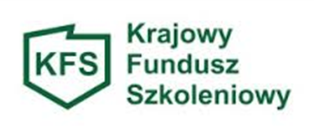 (pieczęć Pracodawcy) 					Starosta Radzyńskiza pośrednictwemPowiatowego Urzędu Pracy 
w Radzyniu PodlaskimWnioseko przyznanie środków z Krajowego Funduszu Szkoleniowegona finansowanie lub współfinansowanie działań na rzecz kształcenia ustawicznego pracowników i pracodawców w roku 2023Podstawa prawna:Ustawa z dnia 20 kwietnia 2004 roku o promocji zatrudnienia i instytucjach rynku pracy
(t. j. Dz. U. z 2023 r. poz. 735),rozporządzenie Ministra Pracy i Polityki Społecznej z dnia 14 maja 2014 roku w sprawie przyznawania środków z Krajowego Funduszu Szkoleniowego (t. j. Dz. U. z 2018 r., poz. 117),Ustawa z dnia 30 kwietnia 2004 roku o postępowaniu w sprawach dotyczących pomocy publicznej (t. j. Dz. U. z 2021 r., poz. 743 z późn. zm),Ustawa z dnia 27 sierpnia 2009 roku o finansach publicznych (t. j. Dz. U. z 2022 r. poz. 1634 z późn. zm.),Ustawa z dnia 10 maja 2018 roku o ochronie danych osobowych (t. j. Dz. U. z 2019 r. poz. 1781),Rozporządzenie Parlamentu Europejskiego i rady (UE) 2016/679 z dnia 27 kwietnia 2016r. w sprawie ochrony osób fizycznych w związku z przetwarzaniem danych osobowych i w sprawie swobodnego przepływu takich danych oraz uchylenia dyrektywy 95/46/WEDruk wniosku nie może być modyfikowany, nie mogą być zmieniane, usuwane lub modyfikowane elementy wnioskuDANE PRACODAWCYNazwa pracodawcy…………………………………………………………………………..………………………………………………………………………………..….…….…….NIP……………………………………..REGON…………………………….…..….……...przeważający rodzaj działalności gospodarczej wg PKD………………………...….………PESEL (w przypadku osób fizycznych) ……………………………..………………………KRS (w przypadku spółek handlowych i kapitałowych) …………………………………….Nr telefonu …………………………………….e-mail …………………….………………..Strona www ………………………………………………………………………………….Adres siedziby pracodawcy……………………………………………………..…..………..Miejsce prowadzenia działalności………………………………………….………..……….Forma prawna działalności wnioskodawcy (np. spółdzielnia, spółka – podać jaka, działalność indywidualna, inna) ……………………………………………………………..Nazwa banku i numer rachunku bankowego, na który zostaną przekazane środki 
w przypadku pozytywnego rozpatrzenia wniosku:…………………………………………………………………………………………………..Imię i nazwisko osoby upoważnionej do reprezentowania pracodawcy  (do podpisania umowy):………………………………………………………………………………………………..stanowisko …………………………………………………………………………………...Nr telefonu ……………………………………e-mail ……..……………………………….Imię i nazwisko osoby wskazanej przez pracodawcę do kontaktów:  ……………………………………………………………………………….…………..…...Nr telefonu ………………………………………..e-mail ………………………………….Liczba zatrudnionych pracowników na dzień złożenia wniosku…………………….……….Wielkość przedsiębiorcy (zaznaczyć właściwe)□ mikro		□ małe			□ średnie		□ inne□ nie dotyczy (nie jestem przedsiębiorcą)9. Forma opodatkowania ………………………………………………………………………..INFORMACJE O PLANOWANYM KSZTAŁCENIU USTAWICZNYM PRACOWNIKÓW* LUB PRACODAWCY***Pracownik – zgodnie z art. 2 ustawy z dnia 26 czerwca 1974 roku Kodeks Pracy pracownikiem jest osoba zatrudniona na podstawie umowy o pracę, powołania, wyboru, mianowania lub spółdzielczej umowy 
o pracę. Pracownikiem nie jest, w rozumieniu ustawy, osoba, która wykonuję pracę 
lub świadczy usługi na podstawie umów cywilnoprawnych np. umowy zlecenia, umowy agencyjnej, umowy o dzieło. Pracownikiem nie jest, osoba współpracująca tj. zgodne z art. 8 ust. 11 ustawy o systemie ubezpieczeń społecznych: małżonek, dzieci własne lub dzieci drugiego małżonka i dzieci przysposobione, rodzice, macocha i ojczym pozostający we wspólnym gospodarstwie domowym i współpracujący przy prowadzeniu działalności gospodarczej. O statusie osoby współpracującej, w zakresie ustawy o systemie ubezpieczeń społecznych, decyduje współpraca przy prowadzeniu działalności gospodarczej, ścisła więź rodzinna z osobą prowadzącą działalność gospodarczą oraz prowadzenie wspólnego gospodarstwa domowego.**Pracodawca – zgodnie z art. 2 ust. 1 pkt 25 ustawy z dnia 20 kwietnia 2004 roku o promocji zatrudnienia i instytucjach rynku pracy (t. j. Dz. U. z 2023 r. poz. 735) pracodawcą jest jednostka organizacyjna, chociażby nie posiadała osobowości prawnej, a także osoba fizyczna, jeżeli zatrudniają one co najmniej jednego pracownika.1.  Całkowita wysokość wydatków planowanych działań kształcenia (w zł) ………….…………………….	(słownie: …….……….………………………………………………….…….……….……………..zł)	w tym:  - kwota wnioskowana z KFS (w zł) ……………………………………………………………….…  (słownie……………………………………………………………………………….………………zł)- kwota wkładu własnego (w zł) ……………………………………………………………….…… (słownie………….…………..……….……………………………………………………...…..……zł)2. Wnioskowana kwota środków KFS zgodnie z priorytetami Ministra na rok 2023:3. 	Wskazanie działań i wysokości wydatków na rzecz kształcenia ustawicznego, zgodnie z art. 69a ustawy o promocji zatrudnieniakursy realizowane z inicjatywy pracodawcy lub za jego zgodąstudia podyplomowe realizowane z inicjatywy pracodawcy lub za jego zgodąegzaminy umożliwiające uzyskanie dokumentów potwierdzających nabycie umiejętności, kwalifikacji lub uprawnień zawodowychbadania lekarskie i/lub psychologiczne wymagane do podjęcia kształcenia lub pracy zawodowej po ukończonym kształceniuokreślenie potrzeb pracodawcy w zakresie kształcenia ustawicznego w związku z ubieganiem się o sfinansowanie tego kształcenia 
ze środków KFSubezpieczenie NNW w związku z podjętym kształceniemIII. INFORMACJA O OSOBACH OBJĘTYCH WNIOSKIEM -  UCZESTNIKACH KSZTAŁCENIA USTAWICZNEGOIV. UZASADNIENIE WNIOSKUUWAGA: Należy wypełnić oddzielnie dla każdej formy kształcenia ustawicznego ujętej we wniosku poprzez powielanie punktówNazwa kształcenia ustawicznego (nazwa kursu/szkolenia, egzaminu, studiów podyplomowych): …………………………………………………………………………….…………………………….……….Priorytet wydatkowania środków: ………………………………………………………………………………Liczba osób objętych wsparciem: ………………………………………………………………………………Forma kształcenia ustawicznego: ………………………………………………………………………………Koszt kształcenia ustawicznego na 1 uczestnika: ………………………………………………………………Termin realizacji wskazanego działania: ……………………………………………………………………….Liczba godzina kształcenia ustawicznego: …………………………………………………………………….Uzasadnienie potrzeby odbycia kształcenia ustawicznego, przy uwzględnieniu obecnych lub przyszłych potrzeb pracodawcy w obszarze kształcenia ustawicznego oraz zgodności planowanych działań 
z obowiązującymi priorytetami wydatkowania środków KFS w roku 2023 (oraz należy dołączyć do wniosku  oświadczenie o spełnieniu wskazanego w uzasadnieniu priorytetu): …………………………………………………………………………………………..……………………………………………………………………………………………..…..……..………………………………………………………………………………………………..…………………………………………………………………………………………………..………………………………………………………………………………………………..…………………………………………………………………………………………………..………………………………………………………………………………………………..…………………………………………………………………………………………………..……………………………………………………………………………………………………..…………………………………………………………………………………………………..………………………………………………………………………………………………..………………………………………………………………………………………………………………………………………………………………………………………………………………………………………………………………………………………………………………………………………………………………………………………………………………………………………………………………………………………………………………………………………………………………………………………………………………………………………………………………………………………………………………………………………………………………………………………………………………………………………………………………………………………………………………………………………………………………………………………………………………………………………………………………………………………………………………………………………………………………………………………………………………………………………………………………………………………………………………………………………………………………………………………………………………………………………………………………………………………………………………………………………………………………………………………………………………………………………………………………………………………………………………………………………………………………………………………………………………………………………………………………………………………………………………………………………………………………………………………………………………………………………………………………………………………………………………………………………………… Informacja o planach dotyczących dalszego zatrudnienia osób, które będą objęte kształceniem ustawicznym finansowanym ze środków KFS (należy wskazać w jaki sposób wnioskowane wsparcie przyczyni się 
do utrzymania zatrudnienia przez uczestnika kształcenia – informacja powinna dotyczyć każdego pracownika; w przypadku kształcenia dotyczącego samego pracodawcy plany dotyczące dalszego zatrudnienia należy zastąpić informacją na temat planów działania firmy 
w przyszłości) …………………………………………………………………………………..…..……….….………………...  ………………………………………………………………………………………………………………….….  ………………………………………………………………………………………………….…..….………..….………………………………………………………………………………..………..……..……..…………………………………………………………………………………………………………………………………Uzasadnienie wyboru realizatora usługi kształcenia ustawicznego finansowanej ze środków KFS…………………………………………………………………………….………………………………………………………………………………………………….……………………………………………………………………………………………………………………………………….……………………………………………………………………………………………………………………………………………………………w tym:- nazwa i siedziba realizatora usługi kształcenia ustawicznego:………………………………………………………………………………………………………………………………………………………………………………………………………………………………………………………………………………………………………………………………………………………………- posiadanie przez realizatora usługi kształcenia - certyfikatów jakości oferowanych usług: TAK/NIE (niepotrzebne skreślić), jeżeli TAK wpisać jakie oraz załączyć do wniosku:………………………………………………………………………………………………………………………………………………………………………………………………………………………………………………………………………………………………………………………………………………………………- w przypadku kursów – posiadanie dokumentu, na podstawie którego prowadzone są  pozaszkolne formy kształcenia ustawicznego*, jeżeli informacja ta nie jest dostępna w publicznych rejestrach elektronicznych: TAK/NIE (niepotrzebne skreślić), jeżeli TAK wpisać jakie oraz załączyć do wniosku (w przypadku, gdy informacja nie jest dostępna w publicznych rejestrach elektronicznych):…………………………………………………..……………………………………………………………………………………………………….………………………………………………………………….………………………………………………………………………………………………………………………….- cena usługi kształcenia ustawicznego dla 1 osoby (z wyłączeniem kosztów przejazdu, zakwaterowania, wyżywienia, organizacji zajęć integracyjnych i innych działań nie związanych z realizacją programu kursu) 
w porównaniu z ceną podobnych usług oferowanych na rynku:……………………………………………………………………………………………………………………………………………………………………………………………………………………………………………………………………………………………………………………………………………………………………………………………………………………………………………………………………………………Pracodawca powinien dokonać wyboru realizatora kształcenia ustawicznego po dokonaniu rozeznania rynku usług szkoleniowych (pozyskanie przynajmniej trzech ofert szkoleniowych), gdzie poddać należy ocenie: jakość oferowanego programu kształcenia koszt usługi kształcenia ustawicznego w porównaniu z ceną podobnych usług oferowanych na rynku, liczbę godzin kształcenia, posiadanie przez realizatora certyfikatów jakości oferowanych usług kształcenia ustawicznego.Jeżeli usługa kształcenia ustawicznego jest specyficzna i może ją wykonywać tylko jeden organizator kształcenia należy wyjaśnić dlaczego nie może przeprowadzić danej usługi inny organizator kształcenia ustawicznego.Porównanie ofert rynkowych planowanego kształcenia* Kształcenie musi być przeprowadzone przez uprawnionych usługodawców. W zależności od formy prawnej  instytucje świadczące usługi szkoleniowe, posiadają:- wpis do Centralnej Ewidencji i Informacji o Działalności Gospodarczej (CEIDG) lub - wpis do Krajowego Rejestru Sądowego (KRS), w których zawarte jest określenie zgodnie z Polską Klasyfikacją Działalności (PKD) przedmiotu wykonywanej działalności związane ze świadczeniem usług szkoleniowych 
w formach pozaszkolnych dla zdobywania, poszerzania lub zmiany kwalifikacji zawodowych i specjalistycznych przez osoby dorosłe lub- są wpisane do Rejestru Szkół i Placówek Oświatowych. Instytucje prowadzące działalność edukacyjną na podstawie odrębnych przepisów np. uczelnie wpisane są 
do Rejestru Uczelni Wyższych prowadzonego przez Ministerstwo Nauki i Szkolnictwa Wyższego.**cena z wyłączeniem kosztów przejazdu, zakwaterowania, wyżywienia, organizacji zajęć integracyjnych 
i innych działań nie związanych z realizacją programu kursu.W przypadku braku dostępności podobnych usług oferowanych na rynku lub mniejszej ilości realizatorów kształcenia ustawicznego należy wskazać z czego wynika w/w brak:……………………………………………………………………………………………………………………………………………………………………………………………………………………………………………………………………………………………………………………..………………………………………..Oświadczam, że dokonałem/am rozeznania rynku usług kształcenia ustawicznego w zakresie objętym niniejszym wnioskiem. Racjonalność oraz gospodarność wydatkowania środków KFS potwierdzam pozyskanymi ofertami (opisanymi w tabeli/tabelach), które zobowiązuję się do przedstawienia na każde żądanie Urzędu oraz ich przechowywanie przez okres obowiązywania umowy.„Świadomy/a odpowiedzialności karnej z art. 286 § 1 Kodeksu karnego oświadczam, że informacje zawarte we wniosku o przyznanie środków z Krajowego Funduszu Szkoleniowego i załączonych do niego dokumentach i załącznikach są prawdziwe i zgodne ze stanem faktycznym”.Jest mi wiadome, iż zgodnie z przepisami kodeksu postępowania karnego art. 304 § 2 „Instytucje państwowe i samorządowe, które 
w związku ze swoją działalnością dowiedzą się o popełnieniu przestępstwa ściganego z urzędu są zobowiązane niezwłocznie zawiadomić o tym prokuratora lub Policję oraz przedsięwziąć niezbędne czynności do czasu przybycia organu powołanego do ścigania przestępstw lub do czasu wydania przez ten organ stosownego zarządzenia, aby nie dopuścić do zatarcia śladów i dowodów przestępstwa” a zatem, jeżeli złożone we wniosku i załącznikach informacje i oświadczenia są nieprawdziwe Powiatowy Urząd Pracy w Radzyniu Podlaskim dokona zgłoszenia, o którym mowa wyżej.……….…………………………………Data, podpis i pieczęć Pracodawcy lub osoby uprawnionej do reprezentowania Pracodawcy)Załączniki:Załącznik nr 1	Oświadczenie PracodawcyZałącznik nr 2	Oświadczenie  lub zaświadczenia Pracodawcy o uzyskanej pomocy publicznej i pomocy de minimisZałącznik nr 3a	Formularz informacji przedstawionych przy ubieganiu się o pomoc de minimisZałącznik nr 3b	Formularz pomocy de minimis w rolnictwie i rybołówstwieZałącznik nr 4	Informacja o kursie w ramach KFSZałącznik nr 4a	Program kursu/szkoleniaZałącznik nr 4b	Wzór dokumentu potwierdzającego kompetencje nabyte przez uczestników, wystawionego przez  realizatora kształcenia ustawicznegoZałącznik nr 4c	Dokument na postawie którego realizator kursu prowadzi pozaszkolne formy kształcenia ustawicznego, jeżeli informacja ta nie jest dostępna w publicznych rejestrach elektronicznychZałącznik nr 5	Informacja o studiach podyplomowych w ramach KFSZałącznik nr 5a	Program studiów podyplomowychZałącznik nr 5b	Wzór dokumentu potwierdzającego kompetencje nabyte przez uczestników, wystawionego przez realizatora kształcenia ustawicznegoZałącznik nr 6	Informacja o egzaminie w ramach KFSZałącznik nr 6a	Zakres egzaminuZałącznik nr 6b	Wzór dokumentu potwierdzającego kompetencje nabyte przez uczestników, wystawionego przez  realizatora kształcenia ustawicznegoZałącznik nr 7	Wykaz osób, objętych wnioskiem – uczestników kształcenia ustawicznegoZałącznik nr 8	Klauzula informacyjna dla kontrahentów  (dotyczy osób fizycznych prowadzących jednoosobową działalność gospodarczą oraz wspólników spółki cywilnej) Załącznik nr 9	Klauzula informacyjna dla osób do kontaktuZałącznik nr 10a	Oświadczenie Pracodawcy o spełnieniu priorytetu 1(należy wypełnić i załączyć w przypadku spełnienia tego priorytetu) Załącznik nr 10b	Oświadczenie Pracodawcy o spełnieniu priorytetu 2(należy wypełnić i załączyć w przypadku spełnienia tego priorytetu)Załącznik nr 10c	Oświadczenie Pracodawcy o spełnieniu priorytetu 3(należy wypełnić i załączyć w przypadku spełnienia tego priorytetu)Załącznik nr 10d	Oświadczenie Pracodawcy o spełnieniu priorytetu 4(należy wypełnić i załączyć w przypadku spełnienia tego priorytetu)Załącznik nr 10e	Oświadczenie Pracodawcy o spełnieniu priorytetu 5(należy wypełnić i załączyć w przypadku spełnienia tego priorytetu)Załącznik nr 10f	Oświadczenie Pracodawcy o spełnieniu priorytetu 6(należy wypełnić i załączyć w przypadku spełnienia tego priorytetu)Załącznik nr 11	Pełnomocnictwo osoby upoważnionej do reprezentowania pracodawcy (jeżeli dotyczy) określające jego zakres i podpisane przez osoby uprawnione do reprezentacji pracodawcy lub przedsiębiorcy. Pełnomocnictwo należy przedłożyć w oryginale lub kopii potwierdzonej za zgodność z oryginałem przez osobę lub osoby udzielające pełnomocnictwa (tj. osobę lub osoby uprawnione 
do reprezentacji pracodawcy lub przedsiębiorcy). Podpis lub podpisy osób uprawnionych do występowania w obrocie prawnym 
w imieniu pracodawcy muszą być czytelne lub opatrzone pieczątkami imiennymi.Załącznik nr 12	Kopia dokumentu potwierdzającego oznaczenie formy prawnej prowadzonej działalności – w przypadku braku wpisu do Krajowego Rejestru Sądowego lub Centralnej Ewidencji i Informacji o Działalności Gospodarczej (np. umowa spółki cywilnej wraz z ewentualnymi wprowadzonymi do niej zmianami, statut w przypadku stowarzyszenia, fundacji czy spółdzielni lub inne dokumenty (właściwe np. dla jednostek budżetowych, szkół, przedszkoli).Uwaga: O sposobie rozpatrzenia wniosku Urząd powiadamia Wnioskodawcę w formie pisemnej w okresie nieprzekraczającym 30 dni od dnia złożenia wniosku i innych niezbędnych do jego rozpatrzenia dokumentów. W przypadku negatywnego rozpatrzenia wniosku Urząd uzasadnia odmowę. W przypadku, gdy wniosek o przyznanie środków z KFS jest wypełniony nieprawidłowo Urząd wyznacza pracodawcy termin nie krótszy niż 7 dni i nie dłuższy niż 14 dni do jego poprawienia. W przypadku  niepoprawienia wniosku we wskazanym terminie lub niedołączenia załączników wymaganych zgodnie z § 5 ust. 2 rozporządzenie Ministra Pracy i Polityki Społecznej z dnia 14 maja 2014 roku w sprawie przyznawania środków z Krajowego Funduszu Szkoleniowego (t. j. Dz. U. 
z 2018 r., poz. 117), wniosek pozostaje bez rozpatrzenia.WYPEŁNIA POWIATOWY URZĄD PRACYZgodnie z § 6 ust. 5 rozporządzenie Ministra Pracy i Polityki Społecznej z dnia 14 maja 2014 roku w sprawie przyznawania środków z Krajowego Funduszu Szkoleniowego (t. j. Dz. U. z 2018 r., poz. 117), przy rozpatrywaniu wniosku uwzględnia się:zgodność dofinansowywanych działań z ustalonymi priorytetami wydatkowania środków KFS na dany rokzgodność kompetencji nabywanych przez uczestników kształcenia ustawicznego z potrzebami lokalnego lub regionalnego rynku pracykoszty usługi kształcenia ustawicznego wskazanej do sfinansowania ze środków KFS w porównaniu z kosztami podobnych usług dostępnych na rynkuposiadanie przez realizatora usługi kształcenia ustawicznego finansowanej ze środków KFS certyfikatów jakości oferowanych usług kształcenia ustawicznegow przypadku kursów – posiadanie przez realizatora usługi kształcenia ustawicznego dokumentu, na podstawie którego prowadzi on pozaszkolne formy kształcenia ustawicznegoplany dotyczące dalszego zatrudnienia osób, które będą objęte kształceniem ustawicznym finansowanym ze środków KFSmożliwość sfinansowania ze środków KFS działań określonych we wniosku, z uwzględnieniem limitów, o których mowa 
w art. 109 ust 2k i 2 m Ustawy z dnia 20 kwietnia 2004 roku o promocji zatrudnienia i instytucjach rynku pracy (t. j. Dz. U. 
z 2023 r. poz. 735)Sprawdzono pod względem formalnym i merytorycznym /data, podpis/:…………….……………..……Wezwany do poprawienia wniosku /data, podpis/:…………………………………..…..………..………Data uzupełnienia wniosku: …..………………………………………………….……...…….…………Rozpatrzony pozytywnie - w całości;- w części dotyczącej:………………………………………………………………………………………………………………………………………………………………………………………………………………………………………………………………………………………………………………………………………………………                                                                  /data, podpis/: ………………………………………Rozpatrzony negatywnie / uzasadnienie odrzucenia wniosku- w całości;- w części dotyczącej:………………………………………………………………………….…..………….…………………………………………………………………………………………………….………..…………….……………                                               /data, podpis/…………………………………………….………Pozostawiony bez rozpatrzenia /uzasadnienie, data, podpis/……………………………………………………………………………….…………………..………………………………………………………………………………………………………………...…………………Przeprowadzono negocjacje /wynik negocjacji, data, podpis/………………………………………………………………………………………….………………..…………………………………………………………………………………………..…………….…………………Decyzja Dyrektora Powiatowego Urzędu PracyPrzyznano środki na kształcenie ustawiczne z KFS dla:……………………………………………………………………………………………………………………………………………………………………………………………………………………………………/Nazwa Firmy/w wysokości ……………………………………zł(słownie:…………………………………………………………………………………………………..……………………………………………….                              ………………………………..............................................Miejscowość, data                                                                                                 Pieczęć i podpis dyrektora działającego z upoważnienia starostyPriorytety Ministra Rodziny, Pracy i Polityki Społecznej na rok 2023:Wnioskowana kwota środków KFSPRIORYTET 1 Wsparcie kształcenia ustawicznego skierowane do pracodawców zatrudniających cudzoziemców.PRIORYTET 2 Wsparcie kształcenia ustawicznego w związku z zastosowaniem w firmach nowych procesów, technologii i narzędzi pracy.PRIORYTET 3 Wsparcie kształcenia ustawicznego w zidentyfikowanych w danym powiecie 
lub województwie zawodach deficytowych.PRIORYTET 4 Wsparcie kształcenia ustawicznego dla nowozatrudnionych osób (lub osób, którym zmieniono zakres obowiązków) powyżej 50 roku życia.PRIORYTET 5 Wsparcie kształcenia ustawicznego osób powracających na rynek pracy po przerwie związanej ze sprawowaniem opieki nad dzieckiem oraz osób będących członkami rodzin wielodzietnych.PRIORYTET 6 Wsparcie kształcenia ustawicznego osób poniżej 30 roku życia w zakresie umiejętności cyfrowych oraz umiejętności związanych z branżą energetyczną i gospodarką odpadami.Lp.Nazwa kursu/ szkoleniaTermin realizacjiod (dzień/miesiąc/rok)-do(dzień/miesiąc/rok)Liczba osób przewidzianych do objęcia wsparciemLiczba osób przewidzianych do objęcia wsparciemLiczba osób przewidzianych do objęcia wsparciemLiczba osób przewidzianych do objęcia wsparciemKoszt dlajednej osoby w złWysokość wkładu własnego wnoszonego przez pracodawcę w złOgółemWnioskowana wysokość środków z KFSOgółemCałkowita wysokość wydatków w złOgółemLp.Nazwa kursu/ szkoleniaTermin realizacjiod (dzień/miesiąc/rok)-do(dzień/miesiąc/rok)OgółemOgółemw tym pracodawcyw tym pracodawcyKoszt dlajednej osoby w złWysokość wkładu własnego wnoszonego przez pracodawcę w złOgółemWnioskowana wysokość środków z KFSOgółemCałkowita wysokość wydatków w złOgółemLp.Nazwa kursu/ szkoleniaTermin realizacjiod (dzień/miesiąc/rok)-do(dzień/miesiąc/rok)KMKMKoszt dlajednej osoby w złWysokość wkładu własnego wnoszonego przez pracodawcę w złOgółemWnioskowana wysokość środków z KFSOgółemCałkowita wysokość wydatków w złOgółem1.2.3.4.5.OgółemOgółemOgółemOgółemOgółemOgółemOgółemOgółemLp.Nazwa studiów podyplomowychTermin realizacjiod (dzień/miesiąc/rok)-do(dzień/miesiąc/rok)Liczba osób przewidzianych do objęcia wsparciemLiczba osób przewidzianych do objęcia wsparciemLiczba osób przewidzianych do objęcia wsparciemLiczba osób przewidzianych do objęcia wsparciemKoszt dlajednej osoby w złWysokość wkładu własnego wnoszonego przez pracodawcę w złOgółemWnioskowana wysokość środków z KFSOgółemCałkowita wysokość wydatków w złOgółemLp.Nazwa studiów podyplomowychTermin realizacjiod (dzień/miesiąc/rok)-do(dzień/miesiąc/rok)OgółemOgółemw tym pracodawcyw tym pracodawcyKoszt dlajednej osoby w złWysokość wkładu własnego wnoszonego przez pracodawcę w złOgółemWnioskowana wysokość środków z KFSOgółemCałkowita wysokość wydatków w złOgółemLp.Nazwa studiów podyplomowychTermin realizacjiod (dzień/miesiąc/rok)-do(dzień/miesiąc/rok)KMKMKoszt dlajednej osoby w złWysokość wkładu własnego wnoszonego przez pracodawcę w złOgółemWnioskowana wysokość środków z KFSOgółemCałkowita wysokość wydatków w złOgółem1.2.3.4.5.OgółemOgółemOgółemOgółemOgółemOgółemOgółemOgółemLp.Nazwa egzaminuTermin realizacjiod (dzień/miesiąc/rok)-do(dzień/miesiąc/rok)Liczba osób przewidzianych do objęcia wsparciemLiczba osób przewidzianych do objęcia wsparciemLiczba osób przewidzianych do objęcia wsparciemLiczba osób przewidzianych do objęcia wsparciemKoszt dlajednej osoby w złWysokość wkładu własnego wnoszonego przez pracodawcę w złOgółemWnioskowana wysokość środków z KFSOgółemCałkowita wysokość wydatków w złOgółemLp.Nazwa egzaminuTermin realizacjiod (dzień/miesiąc/rok)-do(dzień/miesiąc/rok)OgółemOgółemw tym pracodawcyw tym pracodawcyKoszt dlajednej osoby w złWysokość wkładu własnego wnoszonego przez pracodawcę w złOgółemWnioskowana wysokość środków z KFSOgółemCałkowita wysokość wydatków w złOgółemLp.Nazwa egzaminuTermin realizacjiod (dzień/miesiąc/rok)-do(dzień/miesiąc/rok)KMKMKoszt dlajednej osoby w złWysokość wkładu własnego wnoszonego przez pracodawcę w złOgółemWnioskowana wysokość środków z KFSOgółemCałkowita wysokość wydatków w złOgółem1.2.OgółemOgółemOgółemOgółemOgółemOgółemOgółemOgółemLp.Nazwa badaniaTermin realizacjiod (dzień/miesiąc/rok)-do(dzień/miesiąc/rok)Liczba osób przewidzianych do objęcia wsparciemLiczba osób przewidzianych do objęcia wsparciemLiczba osób przewidzianych do objęcia wsparciemLiczba osób przewidzianych do objęcia wsparciemKoszt dlajednej osoby w złWysokość wkładu własnego wnoszonego przez pracodawcę w złOgółemWnioskowana wysokość środków z KFSOgółemCałkowita wysokość wydatków w złOgółemLp.Nazwa badaniaTermin realizacjiod (dzień/miesiąc/rok)-do(dzień/miesiąc/rok)OgółemOgółemw tym pracodawcyw tym pracodawcyKoszt dlajednej osoby w złWysokość wkładu własnego wnoszonego przez pracodawcę w złOgółemWnioskowana wysokość środków z KFSOgółemCałkowita wysokość wydatków w złOgółemLp.Nazwa badaniaTermin realizacjiod (dzień/miesiąc/rok)-do(dzień/miesiąc/rok)KMKMKoszt dlajednej osoby w złWysokość wkładu własnego wnoszonego przez pracodawcę w złOgółemWnioskowana wysokość środków z KFSOgółemCałkowita wysokość wydatków w złOgółem1.2.OgółemOgółemOgółemOgółemOgółemOgółemOgółemOgółemLp.NazwaTermin realizacjiod (dzień/miesiąc/rok)-do(dzień/miesiąc/rok)Liczba osób przewidzianych do objęcia wsparciemLiczba osób przewidzianych do objęcia wsparciemLiczba osób przewidzianych do objęcia wsparciemLiczba osób przewidzianych do objęcia wsparciemKoszt dlajednej osoby w złWysokość wkładu własnego wnoszonego przez pracodawcę w złOgółemWnioskowana wysokość środków z KFSOgółemCałkowita wysokość wydatków w złOgółemLp.NazwaTermin realizacjiod (dzień/miesiąc/rok)-do(dzień/miesiąc/rok)OgółemOgółemw tym pracodawcyw tym pracodawcyKoszt dlajednej osoby w złWysokość wkładu własnego wnoszonego przez pracodawcę w złOgółemWnioskowana wysokość środków z KFSOgółemCałkowita wysokość wydatków w złOgółemLp.NazwaTermin realizacjiod (dzień/miesiąc/rok)-do(dzień/miesiąc/rok)KMKMKoszt dlajednej osoby w złWysokość wkładu własnego wnoszonego przez pracodawcę w złOgółemWnioskowana wysokość środków z KFSOgółemCałkowita wysokość wydatków w złOgółem1.2.OgółemOgółemOgółemOgółemOgółemOgółemOgółemOgółemLp.Nazwa Termin realizacjiod (dzień/miesiąc/rok)-do(dzień/miesiąc/rok)Liczba osób przewidzianych do objęcia wsparciemLiczba osób przewidzianych do objęcia wsparciemLiczba osób przewidzianych do objęcia wsparciemLiczba osób przewidzianych do objęcia wsparciemKoszt dlajednej osoby w złWysokość wkładu własnego wnoszonego przez pracodawcę w złOgółemWnioskowana wysokość środków z KFSOgółemCałkowita wysokość wydatków w złOgółemLp.Nazwa Termin realizacjiod (dzień/miesiąc/rok)-do(dzień/miesiąc/rok)OgółemOgółemw tym pracodawcyw tym pracodawcyKoszt dlajednej osoby w złWysokość wkładu własnego wnoszonego przez pracodawcę w złOgółemWnioskowana wysokość środków z KFSOgółemCałkowita wysokość wydatków w złOgółemLp.Nazwa Termin realizacjiod (dzień/miesiąc/rok)-do(dzień/miesiąc/rok)KMKMKoszt dlajednej osoby w złWysokość wkładu własnego wnoszonego przez pracodawcę w złOgółemWnioskowana wysokość środków z KFSOgółemCałkowita wysokość wydatków w złOgółem1.2.OgółemOgółemOgółemOgółemOgółemOgółemOgółemOgółemWyszczególnienieWyszczególnienieLiczba pracodawcówLiczba pracodawcówLiczba pracownikówLiczba pracownikówWyszczególnienieWyszczególnienierazemkobietyrazemkobietyObjęci wsparciem kształcenia ustawicznego ogółemObjęci wsparciem kształcenia ustawicznego ogółemWedług priorytetów  wydatkowania środkówKFS w roku 2023PRIORYTET 1 Wsparcie kształcenia ustawicznego skierowane do pracodawców zatrudniających cudzoziemcówWedług priorytetów  wydatkowania środkówKFS w roku 2023PRIORYTET 2   Wsparcie kształcenia ustawicznego w związku z zastosowaniem w firmach nowych procesów, technologii i narzędzi pracy.Według priorytetów  wydatkowania środkówKFS w roku 2023PRIORYTET 3    Wsparcie kształcenia ustawicznego w zidentyfikowanych w danym powiecie 
lub województwie zawodach deficytowych.Według priorytetów  wydatkowania środkówKFS w roku 2023PRIORYTET 4   Wsparcie kształcenia ustawicznego dla nowozatrudnionych osób (lub osób, którym zmieniono zakres obowiązków) powyżej 50 roku życia.Według priorytetów  wydatkowania środkówKFS w roku 2023PRIORYTET 5   Wsparcie kształcenia ustawicznego osób powracających na rynek pracy po przerwie związanej ze sprawowaniem opieki nad dzieckiem oraz osób będących członkami rodzin wielodzietnych.Według priorytetów  wydatkowania środkówKFS w roku 2023PRIORYTET 6   Wsparcie kształcenia ustawicznego osób poniżej 30 roku życia w zakresie umiejętności cyfrowych oraz umiejętności związanych z branżą energetyczną i gospodarką odpadami.Według rodzajów wsparciakursyWedług rodzajów wsparciastudia podyplomoweWedług rodzajów wsparciaegzaminyWedług rodzajów wsparciabadania lekarskie i/lub psychologiczneWedług rodzajów wsparciaubezpieczenie NNWWedług  grup wiekowych15-24Według  grup wiekowych25-34Według  grup wiekowych35-44Według  grup wiekowych45 lat i więcejWedług poziomu wykształceniagimnazjalne i poniżejWedług poziomu wykształceniazasadnicze zawodoweWedług poziomu wykształceniaśrednie ogólnokształcąceWedług poziomu wykształceniapolicealne i średnie zawodoweWedług poziomu wykształceniawyższeWedług grup wielkich zawodów                                i specjalnościPrzedstawiciele władz publicznych, wyżsi  urzędnicy i kierownicy      Według grup wielkich zawodów                                i specjalnościSpecjaliści                 Według grup wielkich zawodów                                i specjalnościTechnicy i inny średni personel    Według grup wielkich zawodów                                i specjalnościPracownicy biurowi          Według grup wielkich zawodów                                i specjalnościPracownicy usług i sprzedawcyWedług grup wielkich zawodów                                i specjalnościRolnicy, ogrodnicy, leśnicy i rybacyWedług grup wielkich zawodów                                i specjalnościRobotnicy przemysłowi i rzemieślnicy   Według grup wielkich zawodów                                i specjalnościOperatorzy i monterzy maszyn i urządzeń          Według grup wielkich zawodów                                i specjalnościPracownicy przy pracach prostych   Według grup wielkich zawodów                                i specjalnościSiły zbrojne Wykonujący pracę w szczególnych warunkach oraz pracę o szczególnym charakterzeWyszczególnienieOferta wybranego realizatora kształcenia ustawicznegoDruga pozyskana ofertaTrzecia pozyskana ofertaNazwa i adres realizatora kształcenia ustawicznegoNazwa kursu/studiów podyplomowych/egzaminuTermin kursu/studiów podyplomowych/egzaminuCena dla 1 uczestnika**Liczba godzin (dla jednego uczestnika)Koszt osobogodziny (dla 1 uczestnika)